		    Western Big 6 Conference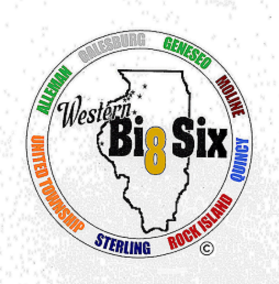 		     Jody Steinke, President 			Bob Swanson, Executive Secretary 	                 Quincy Senior High School		1300 – 23rd Avenue, Rock Island, IL  61201   	  	Phone & Fax: 309-793-0469                  WESTERN BIG 6 2020-21 SPRING SPORTS SCHOLASTIC ALL CONFERENCEThe following athletes earned “Scholastic All Conference” recognition by meeting the following rigorous criteria:		      Must be a:	*	Senior athlete				*	Presently active in athletics 				*	Earned a varsity letter				*	Good citizen				*	Must have a cumulative Grade Point Average of 3.25 or higherIf transmission problems occur or for questions contact Bob Swanson, 309-793-0469NameSportSchoolKaden BodenFootballAllemanZach CarpitaFootballAllemanEli DentonFootballAllemanRyan Dockery-JacksonFootballAllemanRudy GlanceyFootballAllemanBrenden GusseFootballAllemanCaleb HabelFootballAllemanCasey MageeFootballAllemanJackson MarxFootballAllemanJake MattecheckFootballAllemanJack PattingFootballAllemanCaleb SharerFootballAllemanCJ TerronezFootballAllemanAndrew GrippBoys SoccerAllemanIsabelle PincVolleyballAllemanHollie RochauVolleyballAllemanErrin HoffmanVolleyballAllemanKiley McConvilleVolleyballAllemanReid HawkinsFootball GalesburgRiley HickeyFootball GalesburgJordan PayneFootball GalesburgBenjamin RohnFootball GalesburgAiden BreslinBoys Soccer GalesburgManasse KiasiswaBoys Soccer GalesburgKyler SmithBoys Soccer GalesburgNatalie CantwellVolleyball GalesburgLily HudginsVolleyball GalesburgMakayla HuffVolleyball GalesburgNameSportSchoolLauren LivingstonVolleyball GalesburgAudree PeckVolleyball GalesburgAbby TuckerVolleyball GalesburgKade Ariano FootballGeneseoNathan Beneke FootballGeneseoBrandon Cathcart FootballGeneseoClay DeBaillie FootballGeneseoMason Jones FootballGeneseo GeneseoGeneseoOwen Leetch FootballGeneseoBruce Moore FootballGeneseoPeter Joseph Moser FootballGeneseoTannen Rink FootballGeneseoMitchell Vermost FootballGeneseoHayden Curcuru Boys SoccerGeneseoLogan Fitzpatrick Boys SoccerGeneseoEthan Holke Boys SoccerGeneseoRiley NelsonBoys SoccerGeneseoCarson RiceBoys SoccerGeneseoCharles Rice Boys SoccerGeneseo GeneseoGeneseoThomas Robinson Boys SoccerGeneseoMason Smith Boys SoccerGeneseoMitchell Wirth Boys SoccerGeneseoAbigail Barickman VolleyballGeneseoMadeline Barickman VolleyballGeneseoEsther Brown VolleyballGeneseoTaylor DeSplinter VolleyballGeneseoHannah Dunk VolleyballGeneseoAdeleen Dunker VolleyballGeneseoFaith Henderson VolleyballGeneseoAlicia Mackey VolleyballGeneseoBrenna McGuire VolleyballGeneseoMorgan Simms VolleyballGeneseoMaggi Weller VolleyballGeneseoLily Wiese VolleyballGeneseoTreyvon LeeFootballMolineThomas WelchFootballMolineSuan CingBoys SoccerMolineMichael GalvinBoys SoccerMolineCarson KlavohnBoys SoccerMolineBoukary MbengueBoys SoccerMolineDhruv PatelBoys SoccerMolineJose RuizBoys SoccerMolineKristen BrahmVolleyballMolineMadison KoelkerVolleyballMolineAdrey LamphierVolleyballMolineSierra MarshallVolleyballMolineAva MichnaVolleyballMolineZoe Sophia PotterVolleyballMolineNameSportSchoolZachary BatesFootballQuincyJackson RupertFootballQuincyQuinn RupertFootballQuincyAlex EckhardtFootballQuincyJohnathon LaCroixFootballQuincyIsaac DrewFootballQuincyTrevon IriarteFootballQuincyGavin ZwickFootballQuincyJacob PettyFootballQuincyConnor Hagerbaumer FootballQuincyClayton HansenFootballQuincyTyler AltmanBoys SoccerQuincyZachary NuttlemanBoys SoccerQuincyBlaine ThomasBoys SoccerQuincyFrank HeckBoys SoccerQuincyAlex EckhardtBoys SoccerQuincySydney KlesnerVolleyballQuincyElla MarksVolleyballQuincySamantha DietrichVolleyballQuincyLauren ErkeVolleyballQuincyHaley BarnesVolleyballQuincyAurora DietrichVolleyballQuincyChloe MooreVolleyballQuincyEmma SummersVolleyballQuincyHar Ju ReeFootballRock IslandCole RuskFootballRock IslandPerry SlaterFootballRock IslandKyle GantBoys SoccerRock IslandIsaiah KerrBoys SoccerRock IslandTa Nay Thar MooBoys SoccerRock IslandBen SamuelsonBoys SoccerRock IslandJohny SanBoys SoccerRock IslandCassidy DeMeyerVolleyballRock IslandEvan AdamiFootballSterlingRyan HeffelfingerFootballSterlingZarek JenkinsFootballSterlingAlex KnapperFootballSterlingNathan OttensFootballSterlingNicholas SimesterFootballSterlingWalter ReterBoys SoccerSterlingBreeliyn BorumVolleyballSterlingJordyn BryantVolleyballSterlingKierra CollinsVolleyballSterlingRiley DittmarVolleyballSterlingMacie GebhardtVolleyballSterlingAmaya HernandezVolleyballSterlingTyler DemarestFootballUnited TownshipMichael ManningFootballUnited TownshipNameSportSchoolKaiden MillerFootballUnited TownshipDerrick TurnerFootballUnited TownshipPeyton Bennett-AlvaradoBoys SoccerUnited TownshipChan NawlBoys SoccerUnited TownshipMarcos RojasBoys SoccerUnited TownshipCameron WintersBoys SoccerUnited TownshipAida GaricVolleyballUnited TownshipJade HunterVolleyballUnited TownshipAllison MirimanianVolleyballUnited TownshipKyra SchumakerVolleyballUnited TownshipJazmine SulserVolleyballUnited Township